様式第十八（第五十二条の五第一項関係）備考　この用紙の大きさは、日本産業規格Ａ４とすること。施行管理方針の確認を受けた土地の汚染状態が人為等に由来することが確認された場合等の届出書年　　　月　　　日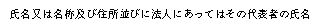 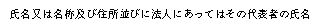 土壌汚染対策法施行規則第52条の５第１項の規定により、施行管理方針の確認を受けた土地の土壌の特定有害物質による汚染状態が人為等に由来すること又は土地の形質の変更の施行中に特定有害物質等の飛散等が確認されたので、次のとおり届け出ます。施行管理方針の確認を受けた土地の汚染状態が人為等に由来することが確認された場合等の届出書年　　　月　　　日土壌汚染対策法施行規則第52条の５第１項の規定により、施行管理方針の確認を受けた土地の土壌の特定有害物質による汚染状態が人為等に由来すること又は土地の形質の変更の施行中に特定有害物質等の飛散等が確認されたので、次のとおり届け出ます。施行管理方針の確認を受けた土地の汚染状態が人為等に由来することが確認された場合等の届出書年　　　月　　　日土壌汚染対策法施行規則第52条の５第１項の規定により、施行管理方針の確認を受けた土地の土壌の特定有害物質による汚染状態が人為等に由来すること又は土地の形質の変更の施行中に特定有害物質等の飛散等が確認されたので、次のとおり届け出ます。施行管理方針の確認を受けた土地の汚染状態が人為等に由来することが確認された場合等の届出書年　　　月　　　日土壌汚染対策法施行規則第52条の５第１項の規定により、施行管理方針の確認を受けた土地の土壌の特定有害物質による汚染状態が人為等に由来すること又は土地の形質の変更の施行中に特定有害物質等の飛散等が確認されたので、次のとおり届け出ます。施行管理方針の確認を受けた形質変更時要届出区域の所在地人為等に由来することが確認された場所又は特定有害物質等の飛散等が確認された場所人為等に由来することが確認された特定有害物質の種類又は飛散等が確認された特定有害物質の種類人為等に由来することが確認された年月日又は飛散等が確認された年月日土地の形質の変更の施行中に特定有害物質等の飛散等が確認された場合にあっては、当該飛散等を防止するために実施した措置